                                  Slovenský zväz chovateľov Preukaz o pôvode hydiny           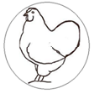 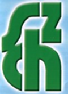      Pohlavie                 Dátum liahnutia             Číslo reg. krúžku      ______________               ______________________                 _________________      Plemeno                   Farebný ráz   ____________________________________________________________________   ____________________________________________________________________   Adresa chovateľa:__________________________________   _____________________________________________________________________   Majiteľ chovu:_____________________________________  _____________________________________________________________________                                                                                                    Pečiatka a podpis ZO                                                                                              alebo chov. klubuSlovenský zväz chovateľov       Preukaz o pôvode hydiny                      Pohlavie                 Dátum liahnutia            Číslo reg. krúžku    ______________               ______________________                 _________________      Plemeno                   Farebný ráz   ____________________________________________________________________   ____________________________________________________________________   Adresa chovateľa:__________________________________   _____________________________________________________________________   Majiteľ chovu:_____________________________________  _____________________________________________________________________                                                                                                    Pečiatka a podpis ZO                                                                                                   alebo chov. KlubuPôvod zo strany otcaPôvod zo strany otcaPôvod zo strany otcaPôvod zo strany otca  1,0 čis.krúžku/rok liah. Bodové ocenenie :1,0 čís.krúžku/rok liah.Bodové ocenenie:Adresa chovateľa:Adresa chovateľa:Adresa chovateľa:Adresa chovateľa:1,0 čís.krúžku/rok liah.Adresa chovateľa kŕdľa :1,0 čís. krúžku/rok liah.Adresa chovateľa kŕdľa :Chovateľ :Adresa chovateľa kŕdľa :Chovateľ :Adresa chovateľa kŕdľa :Pôvod zo strany matky – kŕdľaPôvod zo strany matky – kŕdľaPôvod zo strany matky – kŕdľaPôvod zo strany matky – kŕdľaAdresa chovateľa – A,B chovu :


Č.uz.protokolu. :                             počet b. :                         Adresa chovateľa – A,B chovu :


Č.uz.protokolu. :                             počet b. :                         Adresa chovateľa – A,B chovu :


Č. uz. protokolu. :                            počet b. :               Adresa chovateľa – A,B chovu :


Č. uz. protokolu. :                            počet b. :               1,0 čís.krúžku/rok liah.Adresa chovateľa kŕdľa :1,0 čís.krúžku/rok liah.Adresa chovateľa kŕdľa :Chovateľ:Adresa chovateľa kŕdľa :Chovateľ :Adresa chovateľa kŕdľa :